Visit www.SpiritHealingAndWellness.com for additional information!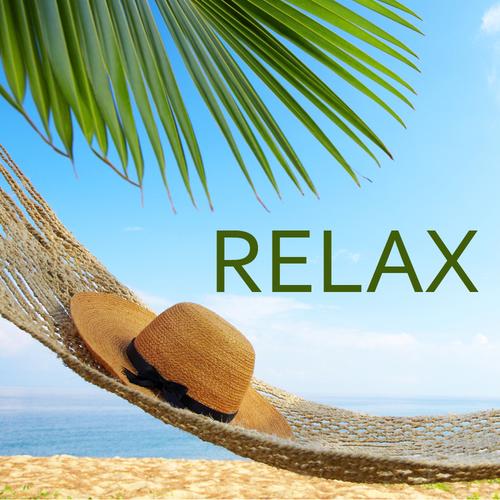 In this weekly class, Holistic Health Practitioner Lynn Pridmore will share numerous practices to help reduce 